Oakham Town Council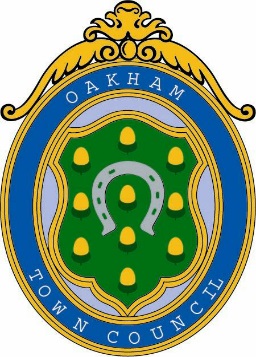 Rol House, Long Row, Oakham, Rutland, LE15 6LN  01572 723627         enquiries@oakhamtowncouncil.gov.ukwww.oakhamtowncouncil.gov.ukTO:  All members of the Town CouncilIn accordance with the requirements of the Local Government Act 1972, you are hereby summoned to attend a meeting of Oakham Town Council on Wednesday 09 February 2022 at 6.30 p.m.  The meeting will be held at the Town Council Offices, Rol House, Long Row, Oakham, LE15 6LNBenjamin TassellClerk to the Council02 February 2022NOTICE OF MEETINGPublic Notice of the meeting has been given in accordance with schedule 12, Para 10(2) of the Local Government Act 1972. The Meeting is open to the press and public. Members of the public attending this meeting are advised that it may be filmed and recorded.AGENDA APOLOGIES AND REASONS FOR ABSENCE:  To receive and approve apologies for absences DECLARATION OF MEMBERS’ INTERESTS AND APPLICATIONS FOR DISPENSATION:  Reminder to Members to disclose either a Pecuniary Interest or Other Interest in any item on the agenda.  The clerk cannot advise members on this. Members are personally responsible for declaring an interest. Members are respectfully advised to read the Code of Conduct for more information. Councillors are also responsible for ensuring that their Registers of Interests are up to date (within 28 days of any changes)DEPUTATIONS FROM MEMBERS OF THE PUBLIC:  An opportunity for members of the public to speak in accordance with Standing Orders 1 (d)- 1(i)COUNCILLOR VACANCY: To considerFULL COUNCIL       5.1		Minutes:  To confirm the accuracy of the minutes from the meeting held on 12 January 2022	 				Attached5.2	To receive an update on any matters arising not included elsewhere on the agenda6.  RECREATION AND PLANNING COMMITTEE	6.1	To receive the minutes from the meeting held on 26 January 20227.  STAFFING COMMITTEE:  To receive the minutes from the meeting held on 26      January 20228.  FINANCE COMMITTEE:  To receive a report of the meeting held on 09 February       2022						Minutes to follow9.   COUNCILLOR’S QUESTIONS 	 To answer questions previously notified to the Clerk under Standing Order 9 10.  CLERK’S REPORT:  To receive information  11.	 CHAIRMAN’S REPORT:  To receive information13. WORKING GROUPS AND OUTSIDE BODIES13.1	To receive and consider reports from members, working groups and outside bodies13.2		Welcome Back Fund:  For Further consideration.	13.3		Party In the park 10.07.22: To consider report Number 2022/06				submitted by Cllr Lowe14. TO CONSIDER CORRESPONDENCE RECEIVED 14.1	To note correspondence from residents and response of OTC14.2	To consider the following from the police and Crime commissioner	14.2.1		To consider the following regarding the Barnsdale Wood consultation	14.2.215. FINANCIAL AND GOVERNANCE ISSUES   	15.1		Budgetary Control as at 31 December 2021		Attached	15.2		Payments for Approval	           	(Attached up to 02.02.22)	15.3		Late Payments for approval				To follow  	15.4		Bank Reconciliation as at 31 January 2022		To follow      15.5		Oakham Hopper:  To consider proposal from RCC for OTC to subsidise the service 			   Previously Circulated  	15.6		External Audit:  To receive information       15.7		Grant applications: 				15.7.1		To consider request for funding from Growers Row											Attached				13.7.2		To consider request for funding from 4 Oakham								Previously Circulated      15.8		Purchase of council ID lanyards / badges:  To consider	15.9		Policies and Fact files for consideration				15.9.1	Footway Lighting Policy				15.9.2	Fact files 					- Members Handbook					- How to Ask a question at council and committee meetings					- Oakham Town Council Finances	15.10		Financial Statement Required for the opening of the Melton 				Mowbray Building society account16.  LIGHTING CUTTS CLOSE:  To consider Report No 2022/04 submitted by Cllr       Romney		Previously circulated17. NEIGHBOURHOOD PLAN To consider report Number 2022/05 submitted by Cllr             Lowe18.SHELTER CUTTS CLOSE: To receive information and discuss next steps ( Attached)19. TREE PLANTING: To Consider report Number 2022/07 Submitted by Cllr Lowe20. ROYAL BRITISH LEGION: To Consider report Number 2022/08 Submitted by Cllr Lowe					21. MATTERS FOR FUTURE DISCUSSION:  To receive information22. MATTERS FOR CONSIDERATION IN PRIVATE:  To resolve that the press and       public be excluded from the  meeting during consideration of the following items on       the grounds that they relate to individuals and the financial affairs of particular       persons. This information is classed as exempt under paragraphs 1, 2 and 3 of       Schedule 12A to Section 100A of the Local Government Act 1972 (as revised by The       Local Government (Access to Information) (Variation) Order 2006).     	18.1		Review of the following Leases		   Previously circulated				18.1		Bowls Club				18.2		Tennis Club23. DATE AND TIME OF NEXT MEETING:  09 March 2022 @ 6.30 p.m. NOTES:a) 	The meeting is open to the press & public. b) 	The Town Council allows a short period of time at meetings of the Full Council 	when residents can put questions to the council. At other times, the public are not 	able to take part in the proceedings except at the discretion of the Chairman who 	may at a convenient time in the transaction of business adjourn the meeting and 	suspend standing orders to allow any member of the public to address the meeting 	and ask questions requiring answers of a factual nature c) 	Mobile phones are to be switched to silent during the meeting